Supplementary InformationTable S1a: Extracted POC-masses from blank ice samples produced by freezing of ultrapure water and prepared like normal samples in the REFILOX system.Table S1b: Sample masses and 14C-contents of standard material samples combusted in the REFILOX system.Table S2a: Organic carbon concentrations retrieved in the REFILOX system from aerosol filters compared to carbon concentrations extracted with the CARBOSOL systemTable S2b: Radiocarbon contents retrieved from different combustion temperature fractions compared to average values by (May et al. 2009), 1error ranges are shown.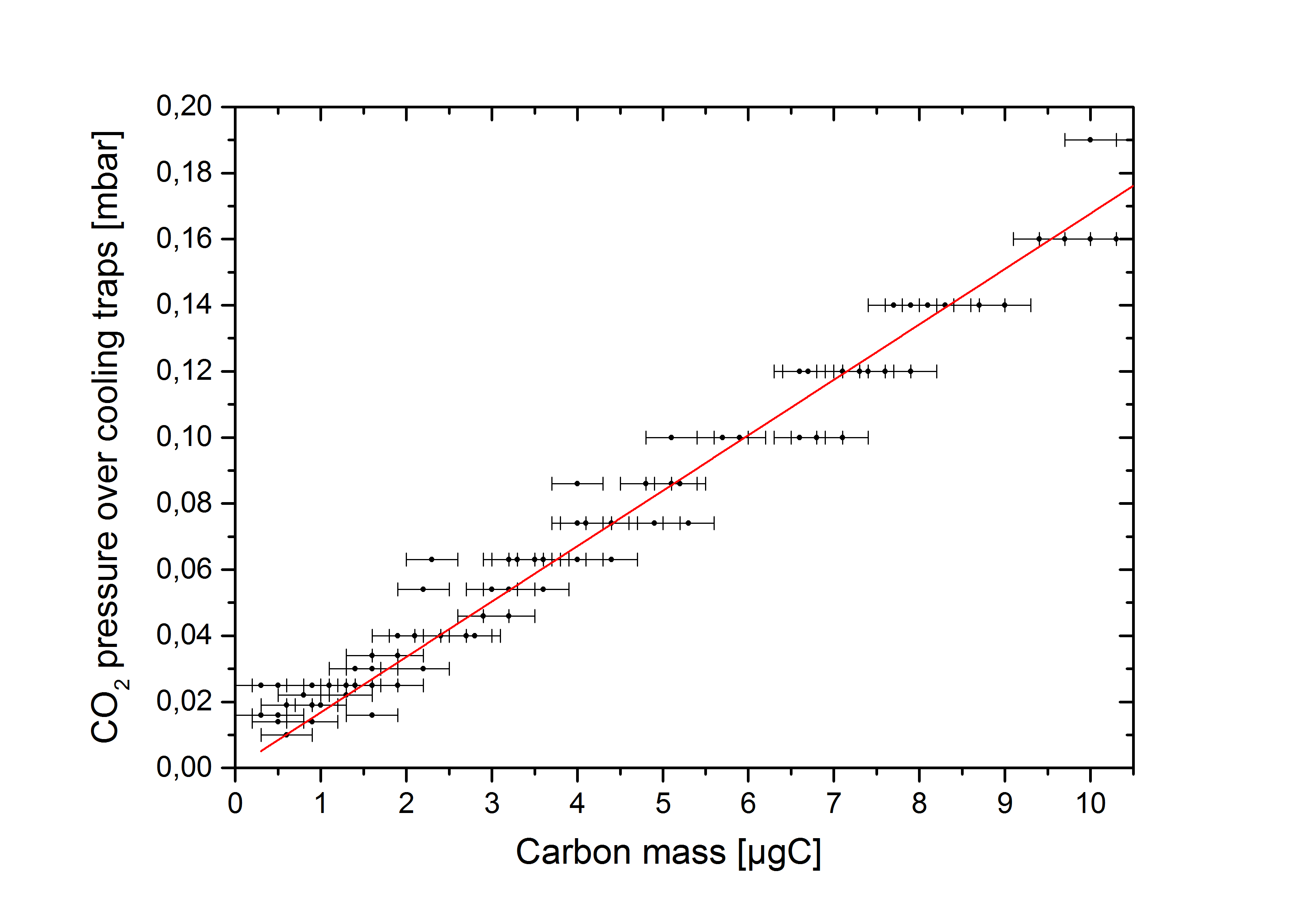 Figure S1: Linear correlation between measured carbon masses of 100 samples in the measuring volume and the pressure in the extraction line after heating up of the cooling traps and release of CO2 to the gas phase. This correlation was used for determination of the very small blank masses.Sample nameIce mass [g]POC mass [µgC]Blank ice 1 800°C total3350.5 ± 0.3Blank ice 2 800°C total3302.5 ± 0.3Blank ice 3 340°C250< 0.3 ± 0.3Blank ice 4 340°C250< 0.3 ± 0.3Blank ice 5 340°C4000.3 ± 0.3Blank ice 5 800°C4003.3  ± 0.3 Blank ice 6 340°C375< 0.3 ± 0.3Blank ice 6 800°C3757.0 ± 0.3Blank ice 7 340°C1280< 0.3 ± 0.3Blank ice 8 340°C320< 0.3 ± 0.3Material typeSample mass input [µg]Sample massoutput [µgC]14C content[F14C]Cellulose (800°C)55 ± 57.8 1.245 ± 0.022Cellulose (800°C)80 ± 528.0 1.265 ± 0.011Cellulose (800°C)120 ± 546.61.284 ± 0.014Cellulose (800°C)120 ± 536.91.301 ± 0.013Cellulose (800°C)65 ± 519.11.318 ± 0.020Oxalic acid (800°C)270 ± 534.81.347 ± 0.014Oxalic acid (340°C)230 ± 522.71.339 ± 0.013Oxalic acid (340°C)180 ± 517.31.314 ± 0.015Brown coal (800°C)160 ± 560.20.023 ± 0.002Brown coal (800°C)90 ± 5380.042 ± 0.002Brown coal (800°C)40 ± 513.50.076 ± 0.005Sample nameTC CARBOSOL[µgC/m3]TC REFILOX [µgC/m3]OC1+OC2CARBOSOL[µgC/m3]REFILOX 340°C[µgC/m3]EC+PC+OC3CARBOSOL[µgC/m3]REFILOX380°C+800°C[µgC/m3]SBO 321.911.720.600.571.311.15AVE 034.375.641.011.323.374.32SIL 02/080.870.820.140.270.720.55SIL 3/244.074.561.051.623.022.94SIL 3/283.994.371.041.322.952.86SIL 3/28-W3.992.431.041.262.951.17HU 044.804.480.771.324.033.15HU 04-W4.802.710.770.894.031.82Sample nameF14CAverage F14C F14CSBO 32-340°C0.902 ± 0.0270.818 ± 0.014SBO summer average0.794 ± 0.018SBO 32-380°C0.875 ± 0.0330.818 ± 0.014SBO summer average0.794 ± 0.018SBO 32-800°C 0.751 ± 0.0190.818 ± 0.014SBO summer average0.794 ± 0.018AVE 03-340°C1.011 ± 0.0170.747 ± 0.007AVE summer average0.772 ± 0.006AVE 03-380°C0.804 ± 0.0190.747 ± 0.007AVE summer average0.772 ± 0.006AVE 03-800°C0.620 ± 0.0090.747 ± 0.007AVE summer average0.772 ± 0.006SIL 02/08-340°C1.044 ± 0.0230.753 ± 0.014SIL winter average0.731 ± 0.006SIL 02/08-380°C0.833 ± 0.0280.753 ± 0.014SIL winter average0.731 ± 0.006SIL 02/08-800°C0.453 ± 0.0160.753 ± 0.014SIL winter average0.731 ± 0.006SIL 3/24-340°C0.933 ± 0.0110.804 ± 0.006SIL summer average0.856 ± 0.005SIL 3/24-380°C0.915 ± 0.0160.804 ± 0.006SIL summer average0.856 ± 0.005SIL 3/24-800°C 0.679 ± 0.0080.804 ± 0.006SIL summer average0.856 ± 0.005SIL 3/28-340°C0.939 ± 0.009SIL 3/28 (May 2009)0.820 ± 0.006SIL 3/28-380°C 0.870 ± 0.0120.782 ± 0.005SIL 3/28 (May 2009)0.820 ± 0.006SIL 3/28-800°C0.615 ± 0.007SIL 3/28 (May 2009)0.820 ± 0.006SIL 3/28-W-340°C0.922 ± 0.012SIL 3/28  (May 2009)0.820 ± 0.006SIL 3/28-W-380°C0.750 ± 0.0250.694 ± 0.009SIL 3/28  (May 2009)0.820 ± 0.006SIL 3/28-W-800°C0.407 ± 0.009SIL 3/28  (May 2009)0.820 ± 0.006SIL 3/28-W-total0.706 ± 0.008HU 04-340°C0.977 ± 0.019KPZ summer average0.873 ± 0.012HU 04-380°C0.964 ± 0.0330.843 ± 0.009KPZ summer average0.873 ± 0.012HU 04-800°C0.769 ± 0.010KPZ summer average0.873 ± 0.012HU 04-W-340°C0.886 ± 0.020KPZ summer average0.873 ± 0.012HU 04-W-380°C0.664 ± 0.0270.660 ± 0.010KPZ summer average0.873 ± 0.012HU 04-W-800°C0.513 ± 0.012KPZ summer average0.873 ± 0.012